Child poverty map of the UK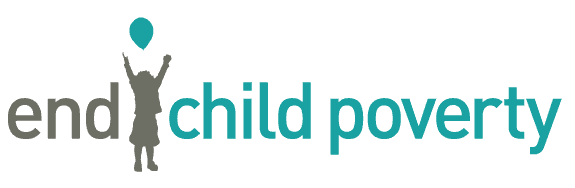 November 2016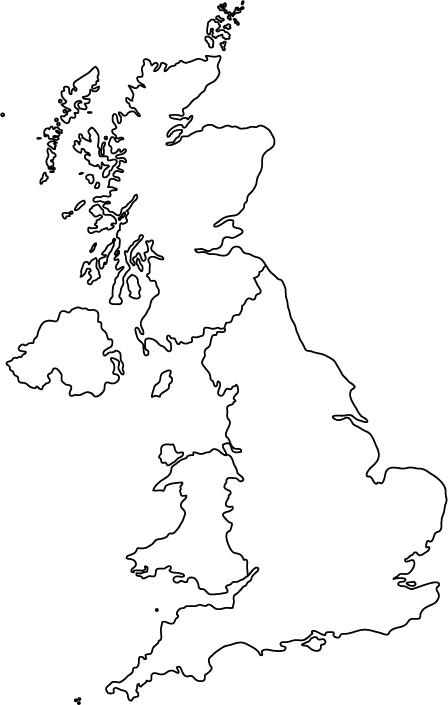 Compilation of child poverty local indicators, update to December 2015Laura Valadez and Donald Hirsch, Centre for Research in Social Policy, Loughborough UniversityWhere child poverty is highestIn the UK, over one in four children are living in poverty once housing costs have been deducted from their income.  According to official child poverty data (HBAI – table 4.14ts), the proportion below 60 per cent of median income after housing costs rose from 27 per cent in 2012/13 to 29 per cent in 2014/15.  Estimates of local child poverty rates show that it is the highest in large cities, particularly in London, Birmingham and Manchester.  As Table 1 illustrates, among the twenty parliamentary constituencies with the highest levels of childhood poverty, seven are located in London, three in Birmingham, and three in Manchester.  Birmingham Ladywood has the highest figures of child poverty with 47 per cent, followed by Manchester Central with 45 per cent, and both Poplar and Limehouse and Birmingham Hodge Hill with almost 44 per cent.  There are also important pockets of child poverty in areas of Leeds, Liverpool, Middlesbrough, Sheffield, Nottingham, and Glasgow, with figures of around 40 per cent.  Table 1	Top 20 parliamentary constituencies with highest levels of child poverty across the UKAt the local authority level (Table 2), Manchester as a whole has a higher rate of child poverty than Birmingham (40% vs 37%).  An interesting change is that, compared to 2013 figures, child poverty in some areas of London seems to have been reduced.  In 2013, three London boroughs had 40-50 per cent of children in poverty (AHC).  In the last quarter of 2015, only Tower Hamlets, the local authority with the highest proportion of child poverty in the UK, has a child poverty rate in this range (43%).  Nevertheless, four of the five local authorities where poverty is highest remain in London.Focusing on a more local level (Table 3), in 21 electoral wards more than 50 per cent of children live in poverty after housing costs.  Table 2	Top 20 local authorities with highest levels of child poverty across the UKTable 3	Electoral wards with the highest levels of child poverty across the UKWhere child poverty is lowestThe parliamentary constituencies with the lowest levels of child poverty (AHC) are Gordon, West Aberdeenshire and Kincardine, Sheffield Hallam, and York Outer, with figures between 9 and 10 per cent (Table 4).  The constituency of Theresa May (Maidenhead) is among the 20 with the lowest child poverty. At the local authority level (Table 5), only Wokingham and Shetland Island have child poverty rates of around 10 percent, once housing costs have been taken into account.Table 4	Top 20 parliamentary constituencies with lowest levels of child poverty across the UKTable 5	Top 20 local authorities with lowest levels of child poverty across the UKThe local indicators in this report: The figures presented in this report are based on tax credit data, used to estimate the percentage of children on low incomes in local authorities, parliamentary constituencies and wards across the UK.  They also use national trends in worklessness to estimate recent changes in the number of children who are in poverty because their parents have lost their jobs, to update the local tax credit data which is more than two years old.  This is not a direct measure of exactly how many children are in poverty on the official definition, but is based on the closest to an equivalent measure we have of local levels of child poverty.  The data have been adjusted to produce figures compatible with the measures derived from the national survey of income, showing how many children live in households with below 60 per cent of median income.  Specifically, the adjustments ensure that the total reported level of child poverty, before and after housing costs, is similar when adding up all the local figures as the official national totals.  Thus, the local data gives an idea of the relative poverty levels in different areas, but are adjusted to estimate what these actual levels would be if they could be measured on the same basis as the national household income survey.  The local data starts by classifying children in poverty if they live in families in receipt of out of work benefits or in receipt of in-work tax credits where their reported family income is less than 60 per cent of median income.  This indicator, compiled officially as a local estimate of child poverty, has been reported for August 2013 by HMRC.  However, on its own it is provides an inaccurate picture of actual child poverty, considerably overstating the numbers in out-of-work poverty and understating the numbers in working poverty.  While these factors may balance out overall, they can seriously misrepresent the overall trend where working and non-working poverty change in different ways, as well as misrepresenting local differences where working poverty is relatively more important in some areas than others.  Therefore, the figures include an upward adjustment in the in-work figure and a downward adjustment in the out-of-work figure.  The adjustments are made separately to for AHC and BHC estimates, in each case according to how the total of the local estimates compare to the actual national measure.  Figures are then updated, taking into account Labour Force Survey data on the number of children in non-working households for the final quarter of 2015.  A methodology paper provides more details about the calculations.  Regional child poverty figuresEast of EnglandPercentage of children in poverty (after housing costs)By Local AuthorityBy Parliamentary ConstituencyEast MidlandsPercentage of children in poverty (after housing costs)By Local AuthorityBy Parliamentary ConstituencyLondonPercentage of children in poverty (after housing costs)By Local AuthorityBy Parliamentary ConstituencyNorth EastPercentage of children in poverty (after housing costs)By Local AuthorityBy Parliamentary ConstituencyNorth WestPercentage of children in poverty (after housing costs)By Local AuthorityBy Parliamentary ConstituencySouth EastPercentage of children in poverty (after housing costs)By Local AuthorityBy Parliamentary ConstituencySouth WestPercentage of children in poverty (after housing costs)By Local AuthorityBy Parliamentary ConstituencyWest MidlandsPercentage of children in poverty (after housing costs)By Local AuthorityBy Parliamentary ConstituencyYorkshire and the HumberPercentage of children in poverty (after housing costs)By Local AuthorityBy Parliamentary ConstituencyNorthern IrelandPercentage of children in poverty (after housing costs)By Local AuthorityBy Parliamentary ConstituencyScotlandPercentage of children in poverty (after housing costs)By Local AuthorityBy Parliamentary ConstituencyWalesPercentage of children in poverty (after housing costs)By Local AuthorityBy Parliamentary ConstituencyConstituency% of children in poverty 2015(after housing costs)Birmingham, Ladywood47.3%Manchester Central44.8%Poplar and Limehouse43.7%Birmingham, Hodge Hill43.7%Bethnal Green and Bow43.2%Manchester, Gorton42.0%Leeds Central41.8%Hackney South and Shoreditch40.9%Westminster North40.6%Birmingham, Hall Green40.5%Blackley and Broughton40.3%Liverpool, Riverside40.2%Middlesbrough39.9%Sheffield, Brightside and Hillsborough39.7%Vauxhall39.6%Bermondsey and Old Southwark39.5%Nottingham East39.5%Glasgow Central39.2%Edmonton39.2%Nottingham North39.0%Local Authority% of children in poverty 2015(after housing costs)Tower Hamlets43.5%Manchester40.0%Westminster37.7%Islington37.7%Newham37.5%Birmingham37.4%Hackney37.1%Middlesbrough37.0%Nottingham37.0%Southwark36.7%Barking and Dagenham36.6%Lambeth36.1%Leicester35.9%Blackpool35.5%Kingston upon Hull, City of35.4%Camden35.2%Sandwell34.9%Lewisham34.7%Waltham Forest34.6%Wolverhampton34.6%Ward name% of children in poverty 2015 (after housing costs)Parliamentary ConstituencyPrinces Park54.8%Liverpool, RiversideRhyl West54.8%Vale of ClwydWestgate53.6%Newcastle upon Tyne CentralPortsoken53.4%Cities of London and WestminsterMoss Side52.5%Manchester CentralPillgwenlly52.3%Newport WestPicton52.2%Liverpool, WavertreeRush Green52.0%ClactonEast52.0%West TyroneUniversity52.0%MiddlesbroughGresham51.5%MiddlesbroughCoolessan51.2%East LondonderryPen-y-waun51.1%Cynon ValleyUniversity51.1%Lancaster and FleetwoodPier50.8%ClactonBloomfield50.8%Blackpool SouthHyde Park and Woodhouse50.8%Leeds CentralColdhurst50.6%Oldham West and RoytonCathays50.5%Cardiff CentralNechells50.1%Birmingham, LadywoodQueensway50.0%WrexhamConstituency% of children in poverty 2015(after housing costs)Gordon9.2%West Aberdeenshire and Kincardine9.9%Sheffield, Hallam10.0%York Outer10.3%Wokingham11.0%Buckingham11.8%North East Hampshire11.9%Hitchin and Harpenden12.1%East Dunbartonshire12.2%Orkney and Shetland12.2%Henley12.2%Haltemprice and Howden12.5%North Somerset12.6%South Northamptonshire12.7%South West Surrey12.9%Winchester12.9%Witney13.1%Maidenhead13.2%Rushcliffe13.2%Horsham13.2%Local Authority% of children in poverty 2015(after housing costs)Wokingham10.4%Shetland Islands10.6%Ribble Valley11.3%Hart11.9%South Northamptonshire12.5%Harborough12.7%Waverley12.8%Aberdeenshire13.1%South Oxfordshire13.1%West Oxfordshire13.1%Mid Sussex13.3%Mole Valley13.3%Rushcliffe13.3%St Albans13.7%South Cambridgeshire13.8%Uttlesford13.8%Chiltern13.8%Rutland13.9%Richmond upon Thames13.9%Horsham14.0%Babergh20.4%Basildon26.1%Bedford25.3%Braintree20.1%Breckland23.4%Brentwood18.2%Broadland17.1%Broxbourne23.2%Cambridge22.1%Castle Point22.9%Central Bedfordshire18.5%Chelmsford18.2%Colchester22.5%Dacorum18.9%East Cambridgeshire15.8%East Hertfordshire14.5%Epping Forest21.1%Fenland26.7%Forest Heath23.7%Great Yarmouth31.7%Harlow25.5%Hertsmere18.0%Huntingdonshire17.3%Ipswich28.3%King's Lynn and West Norfolk24.7%Luton32.7%Maldon19.5%Mid Suffolk16.7%North Hertfordshire17.5%North Norfolk23.5%Norwich32.7%Peterborough29.8%Rochford16.0%South Cambridgeshire13.8%South Norfolk18.1%Southend-on-Sea28.3%St Albans13.7%St Edmundsbury18.1%Stevenage25.6%Suffolk Coastal17.8%Tendring30.8%Three Rivers16.6%Thurrock26.4%Uttlesford13.8%Watford21.5%Waveney27.7%Welwyn Hatfield20.2%Basildon and Billericay25.3%Bedford30.0%Braintree20.2%Brentwood and Ongar19.0%Broadland18.3%Broxbourne22.7%Bury St Edmunds17.9%Cambridge22.9%Castle Point22.9%Central Suffolk and North Ipswich18.0%Chelmsford19.1%Clacton35.7%Colchester25.9%Epping Forest21.6%Great Yarmouth31.7%Harlow24.5%Harwich and North Essex19.6%Hemel Hempstead22.6%Hertford and Stortford14.5%Hertsmere18.0%Hitchin and Harpenden12.1%Huntingdon17.6%Ipswich28.3%Luton North30.7%Luton South34.2%Maldon18.5%Mid Bedfordshire13.5%Mid Norfolk20.4%North East Bedfordshire17.6%North East Cambridgeshire25.9%North East Hertfordshire19.2%North Norfolk24.2%North West Cambridgeshire21.6%North West Norfolk25.6%Norwich North26.7%Norwich South30.3%Peterborough32.2%Rayleigh and Wickford14.8%Rochford and Southend East32.9%Saffron Walden14.9%South Basildon and East Thurrock28.1%South Cambridgeshire14.1%South East Cambridgeshire13.7%South Norfolk18.5%South Suffolk20.4%South West Bedfordshire22.6%South West Hertfordshire13.5%South West Norfolk24.8%Southend West21.6%St Albans15.5%Stevenage24.3%Suffolk Coastal21.5%Thurrock27.5%Watford20.8%Waveney27.9%Welwyn Hatfield20.6%West Suffolk20.6%Witham17.6%Amber Valley22.6%Ashfield27.8%Bassetlaw23.0%Blaby14.9%Bolsover26.6%Boston22.9%Broxtowe19.9%Charnwood20.6%Chesterfield26.3%Corby27.0%Daventry18.0%Derby29.6%Derbyshire Dales16.8%East Lindsey29.4%East Northamptonshire18.5%Erewash23.0%Gedling22.3%Harborough12.7%High Peak18.3%Hinckley and Bosworth17.8%Kettering22.3%Leicester35.9%Lincoln28.9%Mansfield29.0%Melton17.1%Newark and Sherwood22.4%North East Derbyshire21.9%North Kesteven18.7%North West Leicestershire19.2%Northampton25.5%Nottingham37.0%Oadby and Wigston17.4%Rushcliffe13.3%Rutland13.9%South Derbyshire18.0%South Holland24.8%South Kesteven19.3%South Northamptonshire12.5%Wellingborough24.0%West Lindsey24.5%Amber Valley25.9%Ashfield28.5%Bassetlaw23.2%Bolsover27.0%Boston and Skegness26.7%Bosworth18.3%Broxtowe18.4%Charnwood15.3%Chesterfield25.4%Corby23.4%Daventry17.6%Derby North25.5%Derby South35.7%Derbyshire Dales16.6%Erewash24.3%Gainsborough24.3%Gedling22.9%Grantham and Stamford20.2%Harborough15.5%High Peak18.3%Kettering22.3%Leicester East34.3%Leicester South36.9%Leicester West36.7%Lincoln27.1%Loughborough23.1%Louth and Horncastle27.6%Mansfield29.0%Mid Derbyshire14.8%Newark20.1%North East Derbyshire22.0%North West Leicestershire19.2%Northampton North27.0%Northampton South28.3%Nottingham East39.5%Nottingham North39.0%Nottingham South30.7%Rushcliffe13.2%Rutland and Melton15.5%Sherwood24.0%Sleaford and North Hykeham19.1%South Derbyshire18.0%South Holland and The Deepings23.6%South Leicestershire15.0%South Northamptonshire12.7%Wellingborough23.0%Barking and Dagenham36.6%Barnet26.6%Bexley24.7%Brent32.0%Bromley21.4%Camden35.2%City of London18.1%Croydon31.2%Ealing30.1%Enfield34.1%Greenwich33.7%Hackney37.1%Hammersmith and Fulham31.0%Haringey33.6%Harrow26.6%Havering24.7%Hillingdon27.1%Hounslow28.9%Islington37.7%Kensington and Chelsea29.0%Kingston upon Thames20.4%Lambeth36.1%Lewisham34.7%Merton24.1%Newham37.5%Redbridge29.7%Richmond upon Thames13.9%Southwark36.7%Sutton21.0%Tower Hamlets43.5%Waltham Forest34.6%Wandsworth27.3%Westminster37.7%Barking36.7%Battersea27.1%Beckenham13.8%Bermondsey and Old Southwark39.5%Bethnal Green and Bow43.2%Bexleyheath and Crayford25.1%Brent Central37.0%Brent North26.7%Brentford and Isleworth26.5%Bromley and Chislehurst24.4%Camberwell and Peckham38.7%Carshalton and Wallington23.9%Chelsea and Fulham26.3%Chingford and Woodford Green26.0%Chipping Barnet23.2%Cities of London and Westminster31.2%Croydon Central32.8%Croydon North35.9%Croydon South21.4%Dagenham and Rainham33.5%Dulwich and West Norwood31.0%Ealing Central and Acton29.1%Ealing North29.8%Ealing, Southall31.4%East Ham37.5%Edmonton39.2%Eltham27.6%Enfield North33.6%Enfield, Southgate25.5%Erith and Thamesmead35.4%Feltham and Heston30.8%Finchley and Golders Green24.7%Greenwich and Woolwich34.9%Hackney North and Stoke Newington34.1%Hackney South and Shoreditch40.9%Hammersmith33.5%Hampstead and Kilburn29.8%Harrow East26.4%Harrow West28.6%Hayes and Harlington33.2%Hendon30.5%Holborn and St Pancras37.9%Hornchurch and Upminster23.8%Hornsey and Wood Green26.2%Ilford North26.6%Ilford South34.9%Islington North36.5%Islington South and Finsbury38.9%Kensington29.7%Kingston and Surbiton22.1%Lewisham East33.7%Lewisham West and Penge33.3%Lewisham, Deptford35.1%Leyton and Wanstead32.6%Mitcham and Morden30.0%Old Bexley and Sidcup17.5%Orpington20.6%Poplar and Limehouse43.7%Putney27.9%Richmond Park14.9%Romford24.7%Ruislip, Northwood and Pinner18.1%Streatham33.1%Sutton and Cheam17.5%Tooting27.0%Tottenham38.4%Twickenham13.8%Uxbridge and South Ruislip23.7%Vauxhall39.6%Walthamstow36.2%West Ham37.7%Westminster North40.6%Wimbledon15.2%County Durham28.0%Darlington26.3%Gateshead26.7%Hartlepool32.2%Middlesbrough37.0%Newcastle upon Tyne32.9%North Tyneside24.3%Northumberland23.5%Redcar and Cleveland29.7%South Tyneside30.1%Stockton-on-Tees25.8%Sunderland29.0%Berwick-upon-Tweed22.1%Bishop Auckland28.8%Blaydon21.9%Blyth Valley25.3%City of Durham24.2%Darlington28.0%Easington32.1%Gateshead31.2%Hartlepool32.2%Hexham17.1%Houghton and Sunderland South27.1%Jarrow27.2%Middlesbrough39.9%Middlesbrough South and East Cleveland28.7%Newcastle upon Tyne Central38.2%Newcastle upon Tyne East33.8%Newcastle upon Tyne North25.7%North Durham26.2%North Tyneside26.6%North West Durham26.1%Redcar31.1%Sedgefield27.6%South Shields32.2%Stockton North30.6%Stockton South21.2%Sunderland Central29.5%Tynemouth21.8%Wansbeck27.9%Washington and Sunderland West30.4%Allerdale21.2%Barrow-in-Furness25.3%Blackburn with Darwen32.5%Blackpool35.5%Bolton31.1%Burnley31.9%Bury25.3%Carlisle21.6%Cheshire East17.9%Cheshire West and Chester21.3%Chorley18.6%Copeland22.6%Eden17.0%Fylde20.1%Halton28.1%Hyndburn29.5%Knowsley30.7%Lancaster24.5%Liverpool33.9%Manchester40.0%Oldham33.0%Pendle28.8%Preston27.5%Ribble Valley11.3%Rochdale32.3%Rossendale26.7%Salford30.9%Sefton25.0%South Lakeland15.6%South Ribble18.8%St. Helens26.6%Stockport20.8%Tameside29.0%Trafford20.6%Warrington21.4%West Lancashire21.4%Wigan25.1%Wirral26.2%Wyre24.9%Altrincham and Sale West14.6%Ashton-under-Lyne31.2%Barrow and Furness23.7%Birkenhead33.3%Blackburn34.9%Blackley and Broughton40.3%Blackpool North and Cleveleys32.2%Blackpool South36.8%Bolton North East33.7%Bolton South East34.3%Bolton West23.4%Bootle32.1%Burnley31.9%Bury North24.6%Bury South26.0%Carlisle22.4%Cheadle14.3%Chorley19.2%City of Chester22.0%Congleton15.9%Copeland21.7%Crewe and Nantwich22.3%Denton and Reddish25.5%Eddisbury20.8%Ellesmere Port and Neston22.5%Fylde19.4%Garston and Halewood27.7%Halton27.3%Hazel Grove18.1%Heywood and Middleton27.3%Hyndburn29.5%Knowsley32.6%Lancaster and Fleetwood25.5%Leigh24.8%Liverpool, Riverside40.2%Liverpool, Walton35.7%Liverpool, Wavertree33.0%Liverpool, West Derby31.5%Macclesfield15.9%Makerfield22.4%Manchester Central44.8%Manchester, Gorton42.0%Manchester, Withington30.7%Morecambe and Lunesdale26.4%Oldham East and Saddleworth31.6%Oldham West and Royton35.4%Pendle28.8%Penrith and The Border17.5%Preston34.0%Ribble Valley13.5%Rochdale35.9%Rossendale and Darwen24.8%Salford and Eccles31.9%Sefton Central14.5%South Ribble18.4%Southport24.5%St Helens North27.1%St Helens South and Whiston26.6%Stalybridge and Hyde28.0%Stockport27.2%Stretford and Urmston26.6%Tatton15.3%Wallasey30.7%Warrington North24.7%Warrington South18.5%Weaver Vale24.1%West Lancashire22.4%Westmorland and Lonsdale15.4%Wigan26.7%Wirral South16.7%Wirral West17.6%Workington22.1%Worsley and Eccles South29.4%Wyre and Preston North14.4%Wythenshawe and Sale East30.5%Adur22.0%Arun22.4%Ashford22.9%Aylesbury Vale15.6%Basingstoke and Deane16.9%Bracknell Forest16.5%Brighton and Hove25.5%Canterbury23.8%Cherwell17.3%Chichester19.6%Chiltern13.8%Crawley25.6%Dartford21.8%Dover29.6%East Hampshire15.7%Eastbourne27.9%Eastleigh16.1%Elmbridge14.4%Epsom and Ewell14.6%Fareham14.2%Gosport24.7%Gravesham26.5%Guildford16.0%Hart11.9%Hastings32.0%Havant26.3%Horsham14.0%Isle of Wight28.5%Lewes22.4%Maidstone20.9%Medway26.5%Mid Sussex13.3%Milton Keynes25.0%Mole Valley13.3%New Forest19.0%Oxford27.0%Portsmouth28.9%Reading24.2%Reigate and Banstead15.2%Rother27.3%Runnymede17.3%Rushmoor18.7%Sevenoaks17.9%Shepway29.4%Slough27.0%South Bucks15.5%South Oxfordshire13.1%Southampton29.9%Spelthorne18.8%Surrey Heath14.1%Swale28.4%Tandridge15.3%Test Valley15.3%Thanet34.4%Tonbridge and Malling17.7%Tunbridge Wells17.5%Vale of White Horse14.2%Waverley12.8%Wealden17.5%West Berkshire14.9%West Oxfordshire13.1%Winchester14.0%Windsor and Maidenhead15.6%Woking18.2%Wokingham10.4%Worthing21.9%Wycombe18.5%Aldershot18.4%Arundel and South Downs15.2%Ashford23.3%Aylesbury17.8%Banbury17.5%Basingstoke19.3%Beaconsfield14.9%Bexhill and Battle23.4%Bognor Regis and Littlehampton24.4%Bracknell16.9%Brighton, Kemptown31.9%Brighton, Pavilion20.8%Buckingham11.8%Canterbury23.4%Chatham and Aylesford27.3%Chesham and Amersham13.8%Chichester20.2%Crawley25.6%Dartford21.8%Dover30.3%East Hampshire15.8%East Surrey15.9%East Worthing and Shoreham21.3%Eastbourne27.4%Eastleigh17.6%Epsom and Ewell13.6%Esher and Walton15.0%Fareham14.3%Faversham and Mid Kent21.8%Folkestone and Hythe28.8%Gillingham and Rainham25.6%Gosport23.3%Gravesham26.5%Guildford16.4%Hastings and Rye31.8%Havant27.1%Henley12.2%Horsham13.2%Hove23.8%Isle of Wight28.5%Lewes21.6%Maidenhead13.2%Maidstone and The Weald20.7%Meon Valley17.0%Mid Sussex13.8%Milton Keynes North25.5%Milton Keynes South24.5%Mole Valley13.5%New Forest East19.6%New Forest West18.1%Newbury15.4%North East Hampshire11.9%North Thanet30.2%North West Hampshire15.4%Oxford East29.4%Oxford West and Abingdon14.7%Portsmouth North24.7%Portsmouth South33.9%Reading East19.6%Reading West23.6%Reigate14.7%Rochester and Strood24.2%Romsey and Southampton North17.4%Runnymede and Weybridge16.1%Sevenoaks17.5%Sittingbourne and Sheppey29.4%Slough27.0%South Thanet33.4%South West Surrey12.9%Southampton, Itchen30.4%Southampton, Test29.2%Spelthorne18.8%Surrey Heath15.2%Tonbridge and Malling17.3%Tunbridge Wells17.4%Wantage14.6%Wealden17.9%Winchester12.9%Windsor15.0%Witney13.1%Woking17.7%Wokingham11.0%Worthing West21.9%Wycombe21.3%Bath and North East Somerset19.3%Bournemouth26.3%Bristol, City of27.8%Cheltenham19.3%Christchurch19.6%Cornwall26.6%Cotswold16.6%East Devon20.2%East Dorset17.2%Exeter21.7%Forest of Dean22.3%Gloucester25.1%Isles of ScillyN/AMendip21.9%Mid Devon19.9%North Devon22.7%North Dorset19.0%North Somerset19.6%Plymouth27.5%Poole22.2%Purbeck23.5%Sedgemoor25.2%South Gloucestershire16.3%South Hams21.7%South Somerset20.4%Stroud17.1%Swindon22.2%Taunton Deane22.1%Teignbridge20.5%Tewkesbury17.5%Torbay30.2%Torridge26.7%West Devon23.7%West Dorset21.7%West Somerset26.2%Weymouth and Portland27.6%Wiltshire18.2%Bath20.1%Bournemouth East25.7%Bournemouth West27.6%Bridgwater and West Somerset25.9%Bristol East25.5%Bristol North West25.1%Bristol South29.3%Bristol West31.0%Camborne and Redruth27.6%Central Devon20.7%Cheltenham19.7%Chippenham19.7%Christchurch19.0%Devizes17.4%East Devon19.1%Exeter22.7%Filton and Bradley Stoke15.8%Forest of Dean22.2%Gloucester26.2%Kingswood18.3%Mid Dorset and North Poole17.2%Newton Abbot20.9%North Cornwall27.3%North Devon22.7%North Dorset18.6%North East Somerset18.6%North Somerset12.6%North Swindon20.8%North Wiltshire15.7%Plymouth, Moor View29.9%Plymouth, Sutton and Devonport31.6%Poole23.4%Salisbury17.2%Somerton and Frome21.0%South Dorset26.5%South East Cornwall26.3%South Swindon23.8%South West Devon15.7%South West Wiltshire20.8%St Austell and Newquay27.2%St Ives27.2%Stroud17.3%Taunton Deane22.1%Tewkesbury16.5%The Cotswolds16.3%Thornbury and Yate14.6%Tiverton and Honiton20.5%Torbay29.2%Torridge and West Devon25.5%Totnes28.8%Truro and Falmouth23.4%Wells23.2%West Dorset22.1%Weston-Super-Mare25.5%Yeovil20.2%Birmingham37.4%Bromsgrove15.1%Cannock Chase23.1%Coventry31.0%Dudley26.9%East Staffordshire23.5%Herefordshire, County of22.4%Lichfield18.6%Malvern Hills21.9%Newcastle-under-Lyme23.4%North Warwickshire21.9%Nuneaton and Bedworth24.6%Redditch22.7%Rugby18.9%Sandwell34.9%Shropshire20.5%Solihull20.4%South Staffordshire18.3%Stafford17.5%Staffordshire Moorlands18.7%Stoke-on-Trent33.2%Stratford-on-Avon15.8%Tamworth22.7%Telford and Wrekin28.2%Walsall33.3%Warwick15.1%Wolverhampton34.6%Worcester23.2%Wychavon17.2%Wyre Forest26.2%Aldridge-Brownhills22.4%Birmingham, Edgbaston32.5%Birmingham, Erdington38.2%Birmingham, Hall Green40.5%Birmingham, Hodge Hill43.7%Birmingham, Ladywood47.3%Birmingham, Northfield32.6%Birmingham, Perry Barr35.5%Birmingham, Selly Oak31.5%Birmingham, Yardley35.2%Bromsgrove15.1%Burton24.5%Cannock Chase23.1%Coventry North East34.9%Coventry North West26.6%Coventry South29.5%Dudley North31.4%Dudley South27.0%Halesowen and Rowley Regis25.9%Hereford and South Herefordshire22.9%Kenilworth and Southam13.3%Lichfield17.5%Ludlow21.2%Meriden23.8%Mid Worcestershire17.1%Newcastle-under-Lyme23.9%North Herefordshire21.8%North Shropshire21.7%North Warwickshire22.3%Nuneaton25.4%Redditch22.3%Rugby19.1%Shrewsbury and Atcham19.3%Solihull16.3%South Staffordshire18.4%Stafford18.8%Staffordshire Moorlands19.4%Stoke-on-Trent Central35.9%Stoke-on-Trent North32.9%Stoke-on-Trent South29.3%Stone15.8%Stourbridge24.7%Stratford-on-Avon16.4%Sutton Coldfield14.0%Tamworth22.4%Telford31.5%The Wrekin22.6%Walsall North36.1%Walsall South36.7%Warley37.6%Warwick and Leamington16.4%West Bromwich East33.4%West Bromwich West34.6%West Worcestershire21.2%Wolverhampton North East34.7%Wolverhampton South East37.9%Wolverhampton South West29.1%Worcester23.2%Wyre Forest26.2%Barnsley27.8%Bradford32.7%Calderdale27.8%Craven16.1%Doncaster30.1%East Riding of Yorkshire19.6%Hambleton16.6%Harrogate14.3%Kingston upon Hull, City of35.4%Kirklees27.2%Leeds27.3%North East Lincolnshire32.0%North Lincolnshire27.2%Richmondshire16.0%Rotherham28.3%Ryedale20.6%Scarborough27.6%Selby18.5%Sheffield29.3%Wakefield26.8%York17.6%Barnsley Central27.7%Barnsley East30.1%Batley and Spen27.2%Beverley and Holderness19.6%Bradford East38.3%Bradford South34.4%Bradford West37.2%Brigg and Goole22.5%Calder Valley22.1%Cleethorpes27.6%Colne Valley22.4%Dewsbury27.2%Don Valley28.1%Doncaster Central30.5%Doncaster North31.3%East Yorkshire24.2%Elmet and Rothwell15.5%Great Grimsby35.1%Halifax32.4%Haltemprice and Howden12.5%Harrogate and Knaresborough14.2%Hemsworth27.2%Huddersfield32.3%Keighley24.3%Kingston upon Hull East33.3%Kingston upon Hull North35.8%Kingston upon Hull West and Hessle34.8%Leeds Central41.8%Leeds East35.5%Leeds North East23.3%Leeds North West18.9%Leeds West33.4%Morley and Outwood16.8%Normanton, Pontefract and Castleford28.0%Penistone and Stocksbridge16.1%Pudsey14.8%Richmond (Yorks)17.2%Rother Valley23.0%Rotherham35.4%Scarborough and Whitby27.5%Scunthorpe29.8%Selby and Ainsty18.2%Sheffield Central34.9%Sheffield South East29.2%Sheffield, Brightside and Hillsborough39.7%Sheffield, Hallam10.0%Sheffield, Heeley29.4%Shipley18.9%Skipton and Ripon15.0%Thirsk and Malton19.4%Wakefield27.9%Wentworth and Dearne27.2%York Central24.4%York Outer10.3%Antrim19.2%Ards21.3%Armagh23.2%Ballymena20.7%Ballymoney23.3%Banbridge19.3%Belfast30.6%Carrickfergus21.7%Castlereagh15.4%Coleraine25.7%Cookstown23.6%Craigavon22.0%Derry 1333.1%Down22.7%Dungannon22.6%Fermanagh24.4%Larne21.4%Limavady30.8%Lisburn20.9%Magherafelt22.2%Moyle25.1%Newry and Mourne27.9%Newtownabbey20.7%North Down18.6%Omagh25.0%Strabane29.7%Belfast East22.4%Belfast North32.9%Belfast South20.1%Belfast West33.6%East Antrim20.6%East Londonderry27.3%Fermanagh and South Tyrone22.9%Foyle33.8%Lagan Valley16.9%Mid Ulster23.4%Newry and Armagh27.4%North Antrim22.1%North Down19.0%South Antrim18.2%South Down22.9%Strangford20.9%Upper Bann22.0%West Tyrone27.0%Aberdeen City18.2%Aberdeenshire13.1%Angus20.6%Argyll and Bute20.4%Clackmannanshire27.3%Dumfries and Galloway24.3%Dundee City27.7%East Ayrshire28.0%East Dunbartonshire14.2%East Lothian20.3%East Renfrewshire14.5%Edinburgh, City of22.0%Eileanan an Iar17.6%Falkirk22.0%Fife25.0%Glasgow City34.1%Highland19.2%Inverclyde27.9%Midlothian22.5%Moray17.2%North Ayrshire30.4%North Lanarkshire25.0%Orkney Islands14.1%Perth and Kinross18.2%Renfrewshire23.6%Scottish Borders21.0%Shetland Islands10.6%South Ayrshire25.7%South Lanarkshire22.0%Stirling18.8%West Dunbartonshire26.5%West Lothian22.8%Aberdeen North23.0%Aberdeen South15.7%Airdrie and Shotts28.2%Angus23.3%Argyll and Bute20.4%Ayr, Carrick and Cumnock30.0%Banff and Buchan18.9%Berwickshire, Roxburgh and Selkirk22.7%Caithness, Sutherland and Easter Ross23.0%Central Ayrshire27.0%Coatbridge, Chryston and Bellshill22.6%Cumbernauld, Kilsyth and Kirkintilloch East22.2%Dumfries and Galloway24.8%Dumfriesshire, Clydesdale and Tweeddale20.0%Dundee East22.7%Dundee West27.9%Dunfermline and West Fife21.0%East Dunbartonshire12.2%East Kilbride, Strathaven and Lesmahagow19.6%East Lothian20.3%East Renfrewshire14.5%Edinburgh East27.3%Edinburgh North and Leith23.7%Edinburgh South18.5%Edinburgh South West23.4%Edinburgh West17.5%Na h-Eileanan an Iar17.6%Falkirk21.1%Glasgow Central39.2%Glasgow East33.7%Glasgow North31.0%Glasgow North East37.6%Glasgow North West33.2%Glasgow South29.3%Glasgow South West33.4%Glenrothes30.6%Gordon9.2%Inverclyde27.9%Inverness, Nairn, Badenoch and Strathspey17.7%Kilmarnock and Loudoun26.7%Kirkcaldy and Cowdenbeath27.7%Lanark and Hamilton East23.7%Linlithgow and East Falkirk23.1%Livingston23.0%Midlothian22.5%Moray17.2%Motherwell and Wishaw26.1%North Ayrshire and Arran29.3%North East Fife18.4%Ochil and South Perthshire21.7%Orkney and Shetland12.2%Paisley and Renfrewshire North22.0%Paisley and Renfrewshire South25.2%Perth and North Perthshire19.7%Ross, Skye and Lochaber18.0%Rutherglen and Hamilton West23.0%Stirling18.8%West Aberdeenshire and Kincardine9.9%West Dunbartonshire26.5%Blaenau Gwent/ Blaenau Gwent32.2%Bridgend/ Pen-y-bont ar Ogwr29.8%Caerphilly/ Caerffili28.3%Cardiff/ Caerdydd32.2%Carmarthenshire/ Sir Gaerfyrddin28.7%Ceredigion/ Ceredigion26.1%Conwy/ Conwy26.9%Denbighshire/ Sir Ddinbych27.6%Flintshire/ Sir y Fflint22.6%Gwynedd/ Gwynedd23.1%Isle of Anglesey/Ynys Môn26.9%Merthyr Tydfil/ Merthyr Tudful31.4%Monmouthshire/ Sir Fynwy20.6%Neath Port Talbot/ Castell-nedd Port Talbot29.3%Newport/ Casnewydd30.8%Pembrokeshire/ Sir Benfro27.2%Powys/ Powys21.5%Rhondda Cynon Taf/Rhondda Cynon Taf29.2%Swansea/ Abertawe27.9%The Vale of Glamorgan/ Bro Morgannwg24.7%Torfaen/ Tor-faen28.7%Wrexham, Wrecsam25.8%Aberavon32.9%Aberconwy24.6%Alyn and Deeside21.6%Arfon23.9%Blaenau Gwent32.2%Brecon and Radnorshire20.6%Bridgend27.7%Caerphilly28.9%Cardiff Central34.2%Cardiff North18.3%Cardiff South and Penarth36.1%Cardiff West33.1%Carmarthen East and Dinefwr27.9%Carmarthen West and South Pembrokeshire27.7%Ceredigion26.1%Clwyd South26.1%Clwyd West26.6%Cynon Valley33.8%Delyn23.7%Dwyfor Meirionnydd22.3%Gower20.0%Islwyn26.6%Llanelli29.8%Merthyr Tydfil and Rhymney31.8%Monmouth21.2%Montgomeryshire22.2%Neath25.7%Newport East30.5%Newport West28.6%Ogmore30.4%Pontypridd22.7%Preseli Pembrokeshire26.6%Rhondda32.7%Swansea East33.2%Swansea West29.3%Torfaen29.5%Vale of Clwyd29.7%Vale of Glamorgan26.7%Wrexham25.6%Ynys Môn26.9%